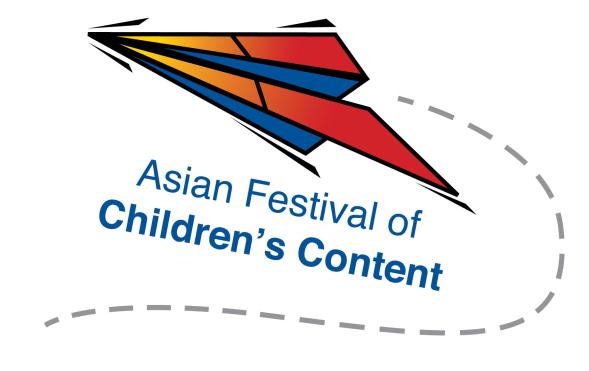 Speed Pitching (Media) 
19 May 2017 (Friday), 2.00pm – 4.15pm
The Pod, National Library BuildingTo register for a pitching slot, send this completed registration form, together with a 300- to 500-word outline of your pitch, images of your proposed product and a screenshot of your AFCC Cross-Platform Summit ticket, to nurhuda@bookcouncil.sg by 14 April 2017. Note: All selected applicants are required to attend “Pitch Perfect. The Ultimate Pitch-Ready Workshop!” with their pitches on 18 May, 2:00pm – 4:15pm prior to the Speed Pitching (Media) event. Selected applicants will be contacted via email.Please underline the preferred panellists you wish to pitch to (up to 2 names):Justin DeimenJyotirmoy SahaLeslie LeeSanoop LukeRyo LeongKaren TangName: Name: Mr/Ms/Mrs/DrAddress:Address:Address:Tel:Mobile:	Fax:Email address:Email address:Email address:Email address:Company/Organisation :Company/Organisation :Company/Organisation :Company/Organisation :Company/Organisation :Designation:Designation:Designation:Designation:Designation: